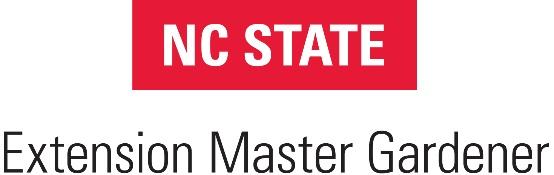 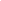 Please return all nine (9) pages of the completed application to:  NC Cooperative Extension - Pitt County Center403 Government Circle, Suite 2Greenville, NC 27834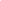 GENERAL INFORMATION (please print)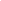 CONTACT INFORMATION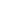 Indicate the best day and time for you to do volunteer work. Example: Friday mornings__________________________________________________________________________________________________________________________________________List dates/times during the next year that you will NOT be available for volunteer service (vacation, job, and other commitments)._________________________________________________________________________________EMPLOYMENT AND VOLUNTEER EXPERIENCECURRENT EMPLOYMENT STATUS (please check one)□ retired        □ work full time	       □ work part time	□ not employed for pay Please complete all occupation and volunteer positions for the last 10 years (add pages if necessary.)Please list three references, not related to you, who you have known you for at least two years.EDUCATION AND GARDEN EXPERIENCEPlease circle your highest education level.High School      Some College     Associate’s Degree     Bachelor’s Degree      Master’s Degree      Doctorate DegreeYears of local gardening experience____________________________________________________________________List your top three areas of gardening interest. Example: vegetables, roses, houseplants, etc.___________________________________________________________________________________________________________________________________________________________________________________________________________________________________________________________________________List any gardening groups in which you are currently active.___________________________________________________________________________________________________________________________________________________________________________________________________________________________________________________________________________List Cooperative Extension programs you have participated in or services you have received.___________________________________________________________________________________________________________________________________________________________________________________________________________________________________________________________________________List volunteer roles you are most interested in performing.___________________________________________________________________________________________________________________________________________________________________________________________________________________________________________________________________________List any special skills that you could contribute in a volunteer capacity. Examples: computers, graphic design, teaching, grant writing, etc.___________________________________________________________________________________________________________________________________________________________________________________________________________________________________________________________________________List any formal training in horticulture/gardening.___________________________________________________________________________________________________________________________________________________________________________________________________________________________________________________________________________Why do you wish to become an Extension Master Gardener volunteer? ______________________________________________________________________________________________________________________________________________________________________________________________________________________________________________________________________________________________________________________________________________________________________________________________________________________________________________________________________________________________________________________________________________________  ________________________________________________________________________________________________________________________________________________________________________________________________________________________________________________________________________________________________________________________________________________________________________________________________________________________________________________________________________________________________________________________________________________________________________________________________________________________________________________________________________________________________________________________________________ I wish to become a participant in the NC State Extension Master Gardener program, and would like to be accepted into the next training class. I understand the applications will be screened to select the best candidates to assist with consumer horticulture education. If accepted, I agree to volunteer a minimum of (40) hours of service to the NC State Extension Master Gardener program within one year following class completion. I understand that to continue as an Extension Master Gardener volunteer there are annual recertification requirements including both volunteer service and continuing education. I understand there is a fee to cover the initial training, administrative and program expenses.I agree to abide by all policies and procedures of North Carolina Cooperative Extension and the NC State Extension Master Gardener program.I understand that North Carolina State University and North Carolina A&T State University commit themselves to positive action and prohibit discrimination and harassment regardless of age, color, disability, family and marital status, gender identity, genetic information, national origin, political beliefs, race, religion, sex (including pregnancy), sexual orientation and veteran status.

I hereby certify that all of the entries on this application are true and complete and understand that any falsification of information herein constitutes cause for dismissal.Applicant Signature	Date 	DEMOGRAPHIC DATAThe following information is requested solely for the purpose of determining compliance with Federal civil rights laws; your response will not affect consideration of your application. N.C. Cooperative Extension policy prohibits unlawful discrimination based on age, color, disability, family and marital status, gender identity, national origin, political beliefs, race, religion, sex (including pregnancy), sexual orientation and veteran status. 
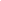 Rest of page intentionally left blank.North Carolina Extension Master Gardener Volunteer ApplicationBACKGROUND SCREENING CONSENTSocial security numbers are not collected on this form,  however, for those positions that require criminal background checks, this information will be necessary for program participation.List below previous residence(s) (city, state, zip) and any alias, maiden, or other names for the past seven years.  (Please begin with the most recent  address)I hereby authorize the Extension agent or authorized representative of the organization bearing this application to obtain and release any information pertaining to my background for the sole use of obtaining a criminal and traffic violation background check. I give my consent to a criminal and traffic violation background check.I certify that, to the best of my knowledge and belief, all of my statements are true, correct, complete, and made in good faith.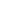 Applicant Signature  	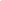 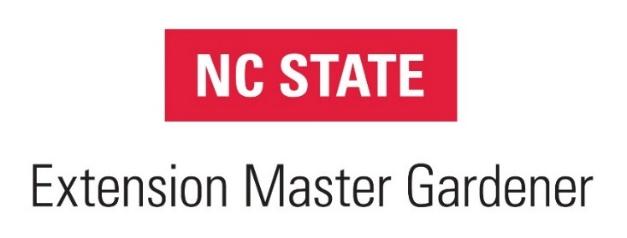 NC State Extension Master GardenerSM Program Student/Intern Code of Conduct FormWe appreciate your interest in the NC State Extension Master GardenerSM (EMG) program. Your satisfaction and progress in this volunteer role is important to us. Master GardenerSM volunteer (MGV) student/interns must sign this form and file it with the local Extension center to be eligible to participate in EMG training and to be covered by NC State University’s liability protection plan. By signing this form, you are agreeing to abide by all items in this agreement, as well as all program policies and procedures covered in the NC State Extension Master Gardener Program Guidelines, available at go.ncsu.edu/2020-emg-guidelines. Volunteers not adhering to all items in this agreement as well as all policies and expectations within the Guidelines may forfeit their ability to participate in the NC State EMG program.As a student and intern in the NC State Extension Master GardenerSM Program,                                                     I agree to do the following:Participate fully in the 40 hour initial training course provided for NC State Extension Master Gardener volunteers. Complete the 40 hour volunteer service internship within a specified time of completing the training course, typically one year. Report all volunteer and education hours on the EMG Intranet on a regular basis, no less than monthly to support accurate reporting of volunteer efforts to state and county partners.Meet any additional county requirements defined by the county agent or local EMG volunteer coordinator.Abide by the NC State EMG Program Guidelines and the following Code of Conduct:I will perform my duties with dignity and pride as a representative of NC State University, follow University and county policies, and work under the leadership of an NC State or NC A&T University employee.I will respect and interact in a professional manner with paid staff, volunteers, and clientele. I will be a positive role model, refraining from profanity, harassment, disruptive behavior, or abuse of any kind.I will perform assigned duties without financial compensation or workers’ compensation coverage. I will not seek or accept personal payment for speaking engagements or other activities performed as a Master GardenerSM volunteer.I will provide unbiased, research-based information consistent with NC State University recommendations.I will make no recommendations or endorsements of a particular product or place of business. Nor will I use my title as a Master GardenerSM volunteer for commercial or private business.I will provide cultural, mechanical, biological, and chemical recommendations to clientele so that they can make an informed decision about integrated pest management.I will restrict my chemical pesticide recommendations to only those in the North Carolina Agricultural Chemicals Manual, recent Extension publications, or pesticide labeling. I will encourage clients to read the pesticide labeling themselves rather than providing them with dilution or application recommendations.I will restrict my answers to questions within my area of expertise or training. I will not answer questions concerning household pests, commercial horticulture, herbicide damage, hazardous tree evaluation, medical or legal questions, or determining if a questionable plant or mushroom is edible.I will submit educational materials that I prepare (articles, press releases, newsletters, leaflets) for review and approval by the Extension agent or the appropriate subject matter Extension specialist or state EMG program coordinator prior to printing.I will refer requests for information by newspaper reporters to the Extension agent.I will refer possible poisoning cases to the Carolina's Poison Center (800-848-6946).I will wear my EMG nametag when doing volunteer work for Extension.I will dress in an appropriate and professional manner suitable for the activity or location I am participating in. “Office casual” is appropriate for speaking engagements, indoor plant clinics, and schools. Gardening work clothes are appropriate for working in demonstration gardens and some outdoor events.I will maintain a neat and clean appearance that is appropriate for the workplace setting and for the work being performed.I will not make copies of copyrighted material for distribution without written permission from the copyright owner.I will not sign contracts on behalf of Extension or the EMG program.I will not display discriminatory behavior (based on race, color, religion, sex, age, national origin, handicap, and sexual orientation), engage in sexual harassment, alcohol or drug use, or carry a dangerous weapon while serving as a Master GardenerSM volunteer.I accept the copyright and media release policies found in the NC State EMG Program Guidelines, Chapter 5, section H.I have read and agree to abide by the EMG Program Guidelines and Code of Conduct regarding my service as a Master GardenerSM volunteer.Date: __________________________MGV Student/Intern Signature: _____________________________________________Printed Name: __________________________________________________________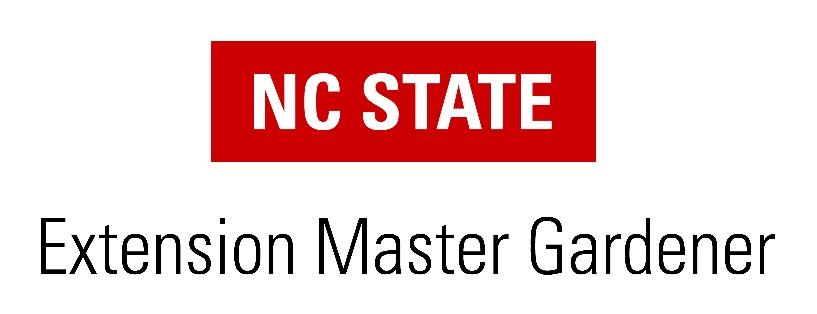 NC STATE EXTENSION MASTER GARDENER PROGRAM COPYRIGHT POLICYAs a condition for individuals serving and participating as a Master Gardener volunteer in the NC State Extension Master Gardener program, North Carolina State University (NC State) shall own and hold the copyright to any materials, articles, manuscripts, photographs, websites, computer programs, presentations, recordings, or other forms of fixed expression (collectively “materials”) created or developed by volunteers while performing within the scope of their roles, duties, or services as a MGV. NC State will provide proper attribution to the creating volunteer when using the materials. NC State shall grant the creating volunteer a non-exclusive, royalty-free license to the materials for non-commercial uses only. NC State will not own the copyright to work created or developed by volunteers outside their roles, duties, or services as a MGV.NC STATE EXTENSION MASTER GARDENER PROGRAM MEDIA RELEASE POLICYAs a condition for allowing individuals to serve and participate as a volunteer in the Extension Master Gardener program, volunteers grant North Carolina State University and North Carolina Cooperative Extension permission to take and publish photographs, video, audio or other impressions of their image or voice (collectively “photographs”).  The volunteer understands that they will not be compensated for any photographs or other likeness that may be used in this capacity.  The volunteer gives permission for their photographs or other likeness to be used by North Carolina State University and North Carolina Cooperative Extension without compensation for noncommercial news, publications, editorial, promotions and/or any other purpose in print and electronic media (including the World Wide Web) and to copyright the same. The volunteer hereby waives any right to inspect or approve the finished photographs or printed or electronic matter.  Any MGV who does not wish to be photographed as part of an Extension activity may make that known to the photographer and discreetly move away from the site of the photography. All MGVs need to be aware that guests or individuals not familiar with this policy may take pictures at events.Volunteers in need of special accommodation should consult their county agent. Best efforts will be made to prevent the release of images of volunteers requesting accommodation, however, given the nature of our work and the numbers of people involved in the program, it is impossible to guarantee that this will not occur.Additional policies are covered in the NC State Extension Master Gardener Program Guidelines, available online go.ncsu.edu/emg-guidelines  Current Occupation/Volunteer PositionEmployer/OrganizationEmployer/Organization  Employer/Organization AddressEmployer/Organization TelephoneEmployer/Organization TelephoneCity, State, ZipEmail AddressEmployed From/ToPrevious Occupation/Volunteer PositionEmployer/OrganizationEmployer/OrganizationEmployer/Organization AddressEmployer/Organization TelephoneEmployer/Organization TelephoneCity, State, ZipEmail AddressEmployed From/ToPrevious Occupation/Volunteer PositionEmployer/OrganizationEmployer/OrganizationEmployer/Organization AddressEmployer/Organization TelephoneEmployer/Organization TelephoneCity, State, ZipEmail AddressEmployed From/ToNameAddress, City, State, ZipAddress, City, State, ZipAddress, City, State, ZipTelephone Number DayEveningEmail AddressRelationshipRelationshipNameAddress, City, State, ZipAddress, City, State, ZipAddress, City, State, ZipTelephone Number DayEveningEmail AddressRelationshipRelationshipNameAddress, City, State, ZipAddress, City, State, ZipAddress, City, State, ZipTelephone Number DayEveningEmail AddressEmail AddressRelationship Last Name Last Name First Name First NameM.I.M.I. Current Address Current Address Current Address Current AddressSince when?Date of Birth/ 	/_ City State State Zip County County Home PhoneDrivers licenses number and stateDL#	StateDrivers licenses number and stateDL#	StateDrivers licenses number and stateDL#	State Date of Expiration/	/ Date of Expiration/	/ Previous address Previous address Previous address Previous addressHow long at this address? City CityStateZipAlias, Maiden, or Other Names Prior Address Prior Address Prior Address Prior AddressHow long at this address? City CityStateZipAlias, Maiden, or Other Names Prior Address Prior Address Prior Address Prior AddressHow long at this address? City CityStateZipAlias, Maiden, or Other NamesHave you ever been convicted of a misdemeanor or felony other than a minor traffic violation?   □Yes	          □NoIf yes, please give date, nature, and disposition of offense. (A criminal record will not necessarily prevent an applicant from becoming an Extension Master Gardener Volunteer, but rather will be considered as it relates to specifics of the volunteer position for which you are applying.)If yes, please give date, nature, and disposition of offense. (A criminal record will not necessarily prevent an applicant from becoming an Extension Master Gardener Volunteer, but rather will be considered as it relates to specifics of the volunteer position for which you are applying.)If yes, please give date, nature, and disposition of offense. (A criminal record will not necessarily prevent an applicant from becoming an Extension Master Gardener Volunteer, but rather will be considered as it relates to specifics of the volunteer position for which you are applying.)If yes, please give date, nature, and disposition of offense. (A criminal record will not necessarily prevent an applicant from becoming an Extension Master Gardener Volunteer, but rather will be considered as it relates to specifics of the volunteer position for which you are applying.)